          Being an M.C.A., B.C.A, I want to establish career to take challenging tasks in a professionally managed organization that would enable me to augment my knowledge and offer opportunity for future development of my skills and to achieve professional growth by result oriented decision for ultimate goal.Career ObjectiveLooking for a position in Software & Web-Development to start my career by using my sales and negotiation skills for achieving the company’s targetProfessional QualificationsMCA (Masters In Computer Application) from R.T.U (Rajasthan Technical University), India in the year 2012.B.C.A( Bachelor In Computer Application) from Mohan Lal Sukhadia University, India, Year 2009Senior Secondary Education from C.B.S.E, New Delhi, India in the year 2006Secondary Education from CBSE, New Delhi, India, Year 2004Key SkillsACHIEVEMENTSSelected For The Best Project (Smart City) 2010-2011 in TGMC (The Great Mind Challenge) Hosted By IBM.Achieve Highest Production in Media Radar, Online AD-Tagging.Participated in various cultural activities.Professional ExperienceMaachla.com  Kuwait - Website Developer (Jan 2014 – Present)Assist in developing research and undertaking analysis across a range of products.Creates and maintains Databases for research queries from a wide variety of external and internal sources. Create right code structure to resolve specific tasks.Develop, program, test and debug all web based applicationsMaachla.com  Kuwait - Assistant Manager (July 2015 – Present)Working with the General Manager to improve operations, sales and profitability.Maximising profits by controlling labour costs and expenses. Continuously reviewing and managing team performance.Develop, program, test and debug all web based applicationsArcgate India-Quality Analyst (Feb 2012 – September 2013)Assist in developing research and undertaking analysis across a range of products.Creates and maintains Databases for research queries from a wide variety of external and   internal sources.Neiche Tech Solutions  India - Website Developer (October 2011 – February 2012)Work Closely with Project Manager to detailed specification documents with clear project deliverables and timelines, and to ensure timely completion of deliverables.Determine appropriate architecture, and other technical solutions, and make relevant recommendations to clients.Identify bugs and fix them, troubleshoot and resolve any related problems.Create right code structure to resolve specific tasks.Develop, program, test and debug all web based applications.Travel Made Easy   India- Website Developer (September 2008 – October 2011)Worked as a Graphic Designer as well as System Developers to make the proposed content and layout a reality. Liaising with clients to determine their requirements and budget. Conducted Web-Designing for different hotels, resorts etc. all over India.Personal ParticularsDate of Birth		:	December 1st 1986Nationality		:	Indian	Visa Status                    :           Article-18Languages		:	English, Hindi and Gujarati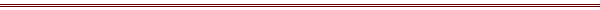                                                          COVER LETTERTo,HR ManagerSub: Application for a suitable post of Web-Developer / Web-Designer.Dear Sir, With a proven track record of successful achievements, I am pleased to present my application and CV for your consideration as a Web Developer. Having several years of experience in the industry, and a strong educational background featuring a degree in Computer Science, I strongly believe I can make a significant contribution to the Company. My web developing expertise includes: Designing, building and maintaining E-Commerce  Websites. Strong  database knowledge   specifically MySQL. Extensive knowledge of PHP, .Net, C, C++, CSS and  HTML, HTML5 , Adobe Photoshop 7.0First Name of Application CV No: 402126Whatsapp Mobile: +971504753686 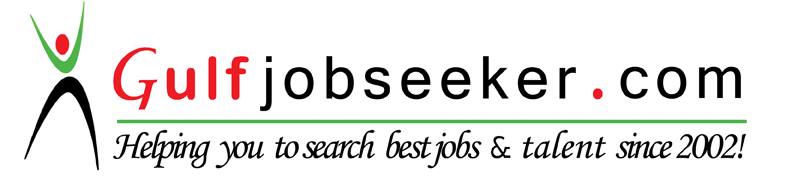 MCA-Software Application BCA.- Software ApplicationOperating SystemsLinux, Windows 95, 98, 2000, Windows 7, XP, 8, 8.1LanguagesPHP, C++, C, PL/SQL,.NetWeb TechnologiesASP.NET, HTML,HTML5ToolsMS Office, Dream Weaver, MS Visual Studio .NET 2005,2008,2010, Adobe Photoshop 7.0